#68ERBIUMEr68	167.259ROZE GLAS GLASVEZELTANDHEELKUNDEErbiumverbindingen zijn meestal roze.  Roze erbiumoxide  wordt gebruikt om glas in zonnebrillen te  kleuren.Erbium wordt toegevoegd aan de optische vezels die  vezelinternet leveren om het licht in de vezels te versterken.Erbiumlasers worden in de tandheelkunde gebruikt  voor sommige soorten tandheelkundige chirurgie (zoals glazuurablatie).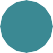 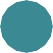 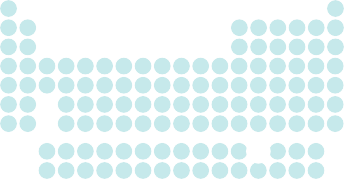 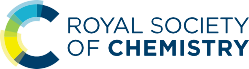 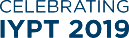 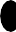 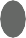 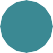 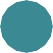 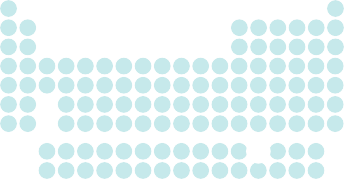 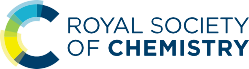 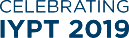 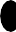 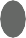 Ci	© 2019 Andy Brunning/Royal Society of Chemistry#IYPT2019